 Taflen rhwydi diogelwch yn dilyn rhyddhau plentyn o Uned Asesu Achosion Brys Plant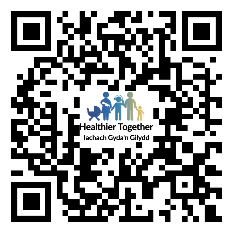 Mae eich plentyn wedi cael ei asesu gan y tîm pediatrig cyffredinol. Maent yn ddigon da i ddychwelyd adref ar hyn o bryd. Parhewch i fonitro eich plentyn gartref os gwelwch yn dda. Mae disgwyl iddynt barhau i wella. Nid ydym yn disgwyl i blant waethygu ar ôl cael eu hanfon adref.Os yw cyflwr eich plentyn yn gwaethygu neu os ydych yn poeni, cysylltwch â ni yn ystod y 48 awr nesaf ar 01633 493949. Efallai y bydd angen asesiad clinigol arall ar eich plentyn. Ni all staff nyrsio a staff meddygol roi cyngor penodol dros y ffôn ond byddant yn dweud wrthych beth i'w wneud os ydych yn poeni neu os oes angen asesiad clinigol pellach ar eich plentyn.Ar ôl 48 awr rydych yn debygol o gael eich ailgyfeirio i wasanaethau 111/ Meddyg Teulu neu’r Adran Achosion Brys. Os byddwch yn cysylltu ag unrhyw un o'r gwasanaethau hyn, eglurwch fod eich plentyn wedi'i ryddhau'n ddiweddar o'r ysbyty.Nodweddion i gadw llygad allan amdanynt gartref yn dilyn rhyddhau:Anadlu llafurus/cyflym neu’n gweithio’n galed i anadlu, gan dynnu’r cyhyrau o dan rhan isaf eu hasennau, eu gwddf neu rhwng eu hasennau i mewn Mae sŵn cras pan fyddant yn anadlu i mewn (stridor) ond dim ond pan fyddant wedi cynhyrfuMaent yn ymddangos yn ddadhydredig ac nid ydynt wedi pasio wrin am 12 awr Syrthni (rhy gysglyd) Poen parhaus yn yr abdomen yn enwedig os yw’r poen yn gysylltiedig â thwymyn a theimlo’n sâl yn gyffredinolOs gwelwch unrhyw un o'r nodweddion canlynol bydd angen cymorth brys ar eich plentyn a ffoniwch 999:Anawsterau anadlu, ee yn cael seibiannau yn eu hanadl (apnoeas); neu batrwm anadlu afreolaidd neu gruntio; mae sŵn cras i’w hanadl wrth iddynt anadlu i mewn (stridor) sy’n bresennol drwy'r amser (hyd yn oed pan nad ydynt wedi cynhyrfu) neu maent yn rhy fyr o anadl i siarad / bwyta neu yfedMynd yn las o amgylch y gwefusauMynd yn welw, yn frith, neu'n teimlo'n anarferol o oer i'w cyffwrddYn cael ffitCynhyrfu’n ddifrifol (crio /anhapus iawn ac ni ellir eu gysuro) neu'n mynd yn ddryslyd Yn swrth iawn (anodd eu deffro)Yn datblygu brech nad yw'n diflannu gyda phwysau (y prawf gwydr)O dan 1 mis oed gyda thymheredd o 38.0 C neu uwch 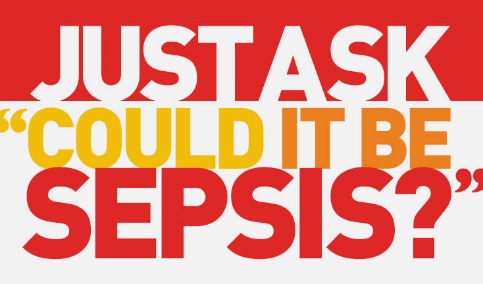 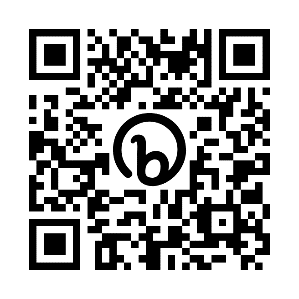 bit.ly/sepsis-trust